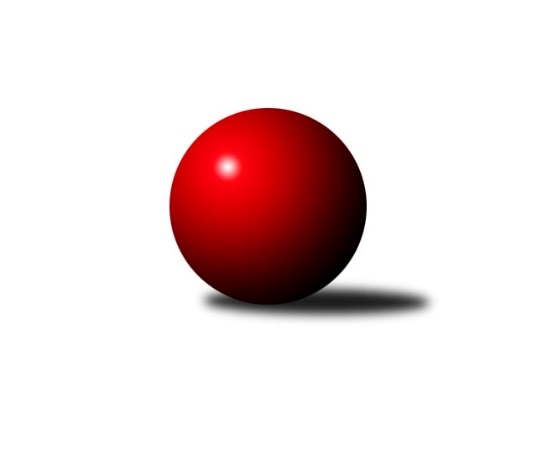 Č.7Ročník 2011/2012	25.11.2011Nejlepšího výkonu v tomto kole: 1623 dosáhlo družstvo: KK Hranice˝B˝Okresní přebor Nový Jičín 2011/2012Výsledky 7. kolaSouhrnný přehled výsledků:KK Lipník nad Bečvou ˝B˝	- TJ Odry ˝B˝	8:2	1611:1517		23.11.TJ Frenštát p.R. ˝B˝	- TJ Nový Jičín˝B˝	2:8	1302:1459		23.11.TJ Zubří˝A˝	- KK Lipník nad Bečvou˝C˝	8:2	1590:1473		24.11.KK Hranice˝B˝	- TJ Spartak Bílovec˝B˝	8:2	1623:1538		25.11.Tabulka družstev:	1.	TJ Odry ˝B˝	7	5	0	2	44 : 26 	 	 1564	10	2.	KK Hranice˝B˝	6	4	0	2	40 : 20 	 	 1608	8	3.	TJ Zubří˝A˝	6	4	0	2	38 : 22 	 	 1636	8	4.	TJ Sokol Sedlnice ˝B˝	6	4	0	2	36 : 24 	 	 1593	8	5.	KK Lipník nad Bečvou ˝B˝	6	4	0	2	36 : 24 	 	 1557	8	6.	KK Lipník nad Bečvou˝C˝	6	2	0	4	30 : 30 	 	 1505	4	7.	TJ Spartak Bílovec˝B˝	6	2	0	4	22 : 38 	 	 1498	4	8.	TJ Frenštát p.R. ˝B˝	7	2	0	5	20 : 50 	 	 1453	4	9.	TJ Nový Jičín˝B˝	6	1	0	5	14 : 46 	 	 1448	2Podrobné výsledky kola:	 KK Lipník nad Bečvou ˝B˝	1611	8:2	1517	TJ Odry ˝B˝	Zdeněk Krejčiřík	 	 199 	 205 		404 	 2:0 	 384 	 	182 	 202		Jiří Brož	Jana Kulhánková	 	 207 	 190 		397 	 2:0 	 350 	 	182 	 168		Daniel Malina	Vlastimila Kolářová	 	 204 	 204 		408 	 2:0 	 363 	 	180 	 183		Daniel Donéé	Radek Lankaš	 	 203 	 199 		402 	 0:2 	 420 	 	208 	 212		Daniel Ševčík st.rozhodčí: Nejlepší výkon utkání: 420 - Daniel Ševčík st.	 TJ Frenštát p.R. ˝B˝	1302	2:8	1459	TJ Nový Jičín˝B˝	Jiří Veselý	 	 219 	 178 		397 	 2:0 	 376 	 	174 	 202		Ján Pelikán	Pavel Tobiáš	 	 173 	 177 		350 	 0:2 	 353 	 	165 	 188		Ludmila Galiová	Miroslav Prášek	 	 167 	 43 		329 	 0:2 	 373 	 	181 	 192		Jaroslav Riedel	Pavel Hedvíček *1	 	 149 	 196 		345 	 0:2 	 357 	 	186 	 171		Jan Schwarzerrozhodčí: střídání: *1 od 26. hodu Vladimír VojkůvkaNejlepší výkon utkání: 397 - Jiří Veselý	 TJ Zubří˝A˝	1590	8:2	1473	KK Lipník nad Bečvou˝C˝	Jiří Ondřej	 	 181 	 192 		373 	 2:0 	 368 	 	187 	 181		Viktor Matuška	Jaroslav Jurka	 	 210 	 219 		429 	 2:0 	 334 	 	172 	 162		Marek Koppa	Roman Janošek	 	 180 	 203 		383 	 0:2 	 395 	 	196 	 199		Jan Špalek	Jiří Křenek	 	 209 	 196 		405 	 2:0 	 376 	 	205 	 171		Jaroslav  Kopparozhodčí: Nejlepší výkon utkání: 429 - Jaroslav Jurka	 KK Hranice˝B˝	1623	8:2	1538	TJ Spartak Bílovec˝B˝	Jaroslav Ledvina *1	 	 182 	 195 		377 	 0:2 	 406 	 	210 	 196		David Binar	Josef Schwarz	 	 216 	 238 		454 	 2:0 	 417 	 	221 	 196		Tomáš Binar	František Opravil	 	 176 	 203 		379 	 2:0 	 369 	 	178 	 191		Filip Sýkora	Anna Ledvinová	 	 213 	 200 		413 	 2:0 	 346 	 	166 	 180		Mikuláš Karnovskýrozhodčí: střídání: *1 od 51. hodu Zdeňka TerrichováNejlepší výkon utkání: 454 - Josef SchwarzPořadí jednotlivců:	jméno hráče	družstvo	celkem	plné	dorážka	chyby	poměr kuž.	Maximum	1.	Anna Ledvinová 	KK Hranice˝B˝	436.17	286.2	150.0	3.4	4/4	(481)	2.	Vladimír Vojkůvka 	TJ Frenštát p.R. ˝B˝	420.50	282.3	138.2	4.5	2/3	(442)	3.	Josef Schwarz 	KK Hranice˝B˝	412.33	286.3	126.0	6.7	3/4	(454)	4.	Rostislav Kletenský 	TJ Sokol Sedlnice ˝B˝	412.25	284.4	127.9	5.5	4/4	(448)	5.	Lubomír Krupa 	TJ Zubří˝A˝	409.25	272.3	137.0	7.0	4/4	(422)	6.	Daniel Ševčík  st.	TJ Odry ˝B˝	407.73	278.9	128.8	6.6	5/5	(427)	7.	Jan Špalek 	KK Lipník nad Bečvou˝C˝	406.58	277.9	128.7	5.2	4/4	(436)	8.	Jiří Křenek 	TJ Zubří˝A˝	405.63	277.3	128.4	4.9	4/4	(431)	9.	František Opravil 	KK Hranice˝B˝	403.33	286.4	116.9	5.9	3/4	(467)	10.	Renáta Janyšková 	TJ Sokol Sedlnice ˝B˝	401.00	276.1	124.9	6.3	4/4	(428)	11.	Michaela Tobolová 	TJ Sokol Sedlnice ˝B˝	397.92	272.0	125.9	7.2	4/4	(421)	12.	Radek Lankaš 	KK Lipník nad Bečvou ˝B˝	397.88	288.0	109.9	9.3	4/4	(416)	13.	Zdeněk Krejčiřík 	KK Lipník nad Bečvou ˝B˝	396.83	274.2	122.7	6.7	3/4	(441)	14.	Jaroslav  Koppa 	KK Lipník nad Bečvou˝C˝	396.83	279.9	116.9	6.9	4/4	(426)	15.	Radek Kolář 	KK Lipník nad Bečvou ˝B˝	396.67	275.0	121.7	6.7	3/4	(406)	16.	Radek Mikulský 	TJ Sokol Sedlnice ˝B˝	396.17	279.5	116.7	7.2	3/4	(404)	17.	Jiří Brož 	TJ Odry ˝B˝	390.00	274.3	115.7	7.2	5/5	(443)	18.	Miroslav  Makový 	TJ Frenštát p.R. ˝B˝	387.83	280.7	107.2	10.0	2/3	(409)	19.	Jaroslav Ledvina 	KK Hranice˝B˝	387.50	279.3	108.2	10.8	3/4	(422)	20.	Daniel Malina 	TJ Odry ˝B˝	387.20	270.4	116.8	9.6	5/5	(446)	21.	Filip Sýkora 	TJ Spartak Bílovec˝B˝	383.38	271.8	111.6	9.9	4/4	(398)	22.	Karmen Baarová 	TJ Nový Jičín˝B˝	381.50	274.7	106.8	10.8	3/4	(414)	23.	Tomáš Binar 	TJ Spartak Bílovec˝B˝	380.50	270.1	110.4	7.8	4/4	(417)	24.	Ján Pelikán 	TJ Nový Jičín˝B˝	380.33	259.3	121.0	8.0	3/4	(401)	25.	Daniel Donéé 	TJ Odry ˝B˝	379.07	269.2	109.9	11.3	5/5	(399)	26.	Jiří Veselý 	TJ Frenštát p.R. ˝B˝	376.28	263.3	112.9	8.3	3/3	(421)	27.	David Binar 	TJ Spartak Bílovec˝B˝	374.00	274.8	99.3	12.5	4/4	(406)	28.	Jiří Kolář 	KK Lipník nad Bečvou ˝B˝	369.50	268.5	101.0	11.8	3/4	(397)	29.	Ludmila Galiová 	TJ Nový Jičín˝B˝	363.75	270.1	93.7	9.6	4/4	(382)	30.	Miloš Šrot 	TJ Spartak Bílovec˝B˝	360.83	256.0	104.8	7.3	3/4	(390)	31.	Jaroslav Riedel 	TJ Nový Jičín˝B˝	360.00	275.0	85.0	11.7	3/4	(373)	32.	Jiří Petr 	TJ Frenštát p.R. ˝B˝	354.00	250.5	103.5	10.5	3/3	(383)	33.	Marek Koppa 	KK Lipník nad Bečvou˝C˝	340.50	246.8	93.8	14.5	4/4	(349)	34.	Pavel Tobiáš 	TJ Frenštát p.R. ˝B˝	339.00	247.3	91.8	14.3	2/3	(364)	35.	Miroslav Prášek 	TJ Frenštát p.R. ˝B˝	324.00	183.0	81.5	14.0	2/3	(329)		Jiří Ondřej 	TJ Zubří˝A˝	424.75	291.5	133.3	5.5	2/4	(461)		Roman Janošek 	TJ Zubří˝A˝	420.67	282.7	138.0	4.3	2/4	(444)		Jaroslav Pavlát 	TJ Zubří˝A˝	415.00	278.5	136.5	5.5	2/4	(434)		Jaroslav Jurka 	TJ Zubří˝A˝	414.00	284.5	129.5	5.0	1/4	(429)		Radim Krůpa 	TJ Zubří˝A˝	409.50	283.5	126.0	6.0	2/4	(415)		Vlastimila Kolářová 	KK Lipník nad Bečvou ˝B˝	402.75	288.0	114.8	7.8	2/4	(408)		Emil Rubač 	TJ Spartak Bílovec˝B˝	394.00	274.0	120.0	9.7	1/4	(401)		Veronika Poláčková 	TJ Sokol Sedlnice ˝B˝	390.50	282.5	108.0	7.0	1/4	(391)		Radek Kolář 	KK Lipník nad Bečvou ˝B˝	388.00	272.5	115.5	11.0	2/4	(414)		Antonín Uhýrek 	KK Hranice˝B˝	388.00	275.0	113.0	10.0	1/4	(388)		Jiří Ondra 	KK Hranice˝B˝	385.00	263.0	122.0	7.5	2/4	(395)		David Juřica 	TJ Sokol Sedlnice ˝B˝	380.00	265.0	115.0	8.0	1/4	(380)		Jana Kulhánková 	KK Lipník nad Bečvou ˝B˝	376.75	262.3	114.5	8.5	2/4	(397)		Jan Schwarzer 	TJ Nový Jičín˝B˝	374.50	256.0	118.5	2.5	2/4	(392)		Zdeňka Terrichová 	KK Hranice˝B˝	373.00	272.5	100.5	11.0	2/4	(385)		Martin Sekanina 	KK Lipník nad Bečvou˝C˝	371.00	245.0	126.0	10.0	1/4	(371)		Ota Beňo 	TJ Spartak Bílovec˝B˝	367.00	279.0	88.0	13.0	1/4	(367)		Viktor Matuška 	KK Lipník nad Bečvou˝C˝	364.00	265.0	99.0	12.3	2/4	(368)		Josef Šturma 	TJ Zubří˝A˝	358.00	269.0	89.0	14.0	2/4	(360)		Ladislav Mandák 	KK Lipník nad Bečvou˝C˝	356.25	259.0	97.3	15.0	2/4	(391)		Aleš Stehlík 	TJ Nový Jičín˝B˝	355.00	259.0	96.0	14.5	1/4	(362)		Mikuláš Karnovský 	TJ Spartak Bílovec˝B˝	346.00	257.0	89.0	14.0	1/4	(346)		Jana Pelikánová 	TJ Nový Jičín˝B˝	294.50	228.0	66.5	22.8	2/4	(314)		Pavel Hedvíček 	TJ Frenštát p.R. ˝B˝	276.00	205.0	71.0	19.0	1/3	(276)Sportovně technické informace:Starty náhradníků:registrační číslo	jméno a příjmení 	datum startu 	družstvo	číslo startu
Hráči dopsaní na soupisku:registrační číslo	jméno a příjmení 	datum startu 	družstvo	Program dalšího kola:8. kolo30.11.2011	st	16:30	KK Lipník nad Bečvou˝C˝ - KK Hranice˝B˝	30.11.2011	st	16:30	TJ Nový Jičín˝B˝ - TJ Zubří˝A˝	1.12.2011	čt	16:30	TJ Odry ˝B˝ - TJ Sokol Sedlnice ˝B˝	1.12.2011	čt	16:30	TJ Spartak Bílovec˝B˝ - KK Lipník nad Bečvou ˝B˝	Nejlepší šestka kola - absolutněNejlepší šestka kola - absolutněNejlepší šestka kola - absolutněNejlepší šestka kola - absolutněNejlepší šestka kola - dle průměru kuželenNejlepší šestka kola - dle průměru kuželenNejlepší šestka kola - dle průměru kuželenNejlepší šestka kola - dle průměru kuželenNejlepší šestka kola - dle průměru kuželenPočetJménoNázev týmuVýkonPočetJménoNázev týmuPrůměr (%)Výkon1xJosef SchwarzHranice B4541xJosef SchwarzHranice B113.584541xJaroslav JurkaZubří A4293xDaniel Ševčík st.TJ Odry B110.464202xDaniel Ševčík st.TJ Odry B4201xJaroslav JurkaZubří A110.14291xTomáš BinarBílovec B4171xVlastimila KolářováLipník B107.34085xAnna LedvinováHranice B4133xZdeněk KrejčiříkLipník B106.254041xVlastimila KolářováLipník B4082xRadek LankašLipník B105.72402